ПРЕСС-РЕЛИЗ
06.06.2022 г.
с.Сукко, Анапский р-н, Краснодарский край
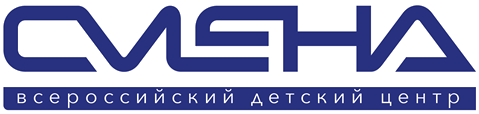 200 школьников приехали в «Смену» на программу «Страна железных дорог — ТИН каникулы»Во Всероссийском детском центре «Смена» проходит образовательная программа «Страна железных дорог — ТИН каникулы», организованная компанией «Российские железные дороги». Ее участники – 200 школьников из 51 региона страны. В «Смене» ребята придумывают настольные игры, разрабатывают роботов для решения реальных задач железнодорожной сферы и готовятся к конкурсу «Лучший юный профессионал» в формате Worldskills.Программа стартовала в Центре 29 мая и продлится до 18 июня. В числе ее участников – победители конкурсного отбора от 13 до 17 лет. В течение года ребята выполняли интерактивные задания на портале www.teen.szd.online и зарабатывали рейтинговые баллы. Путевки в «Смену» получили активные школьники с самым высоким рейтингом.«Всероссийский детский центр «Смена» успешно сотрудничает с ОАО «Российские железные дороги». Благодаря нашим партнерам на базе Центра в 2019 году была открыта компетенция «Управление железнодорожным транспортом», а сейчас впервые проводится профильная смена. Уверен, что и в дальнейшем нас ждет такое же эффективное сотрудничество», — отметил директор ВДЦ «Смена» Игорь Журавлев.На вводных занятиях сменовцы уже изучили историю развития железных дорог, железнодорожные профессии настоящего и будущего. Ролевая игра «Железнодорожная корпорация» рассказала ребятам о корпоративной культуре холдинга РЖД и его кадровой политике. Мальчишки и девчонки будут  изучать игротехнику и геймдизайн, робототехнику, управление железнодорожным транспортом и железнодорожную игротеку. В рамках выбранных направлений школьники разработают практико-ориентированные проекты.  «Я очень рада, что попала на эту программу. В нашей семье по маминой линии сложилась династия железнодорожников, и я планирую быть ее продолжателем. В «Смену» я приехала, чтобы определиться с направлением, в котором будут развиваться дальше, найти друзей и получить новые знания. Мне очень нравится рисовать и хочется объединить свое хобби и будущую профессию. Думаю, что наставники мне в этом помогут», — рассказала Елизавета Сулименко из Хабаровска.На компетенции «PROжд – игротехника и геймдизайн» ребята создадут  прототипы настольных игр на железнодорожную тему: придумают правила и дизайн игрового поля, а также внешний вид карточек и фигурок игроков. Тематика игр будет связана с РЖД и темами, которые популяризирует компания: безопасность на путях, безопасность в интернете, здоровье и здоровьесбережение, профориентация. Участники компетенции «Робототехника: от идеи к результату» соберут и запрограммируют роботов для решения реальных задач железнодорожной сферы. Школьники разработают роботов-помощников для рядовых сотрудников РЖД, для помощи людям с ограниченными возможностями здоровья или системы, обеспечивающие безопасность на вокзалах. Школьники с направления «Управление железнодорожным транспортом» освоят азы вождения электровоза и примут участие в конкурсе «Лучший юный профессионал» в формате Worldskills. «Амбассадоры железнодорожной игротеки» научатся организовывать и проводить игры для ребят всех возрастов. Итогом их обучения станет чемпионат по настольной игре «Квадрогейм».По итогам программы 20 проектов сменовцев будут представлены на круглом столе с руководством ОАО «РЖД». Двенадцать из них будут отмечены наградами и памятными подарками. Кроме этого, самые интересные проекты получат поддержку в реализации.Организаторы смены: ОАО Российские железные дороги «РЖД» и Российский профсоюз железнодорожников и транспортных строителей (РОСПРОФЖЕЛ).ФГБОУ ВДЦ «Смена» – круглогодичный детский центр, расположенный в с.Сукко Анапского района Краснодарского края. Он включает в себя 3 детских лагеря («Профи-Смена», «Лидер-Смена», «Арт-Смена»), на базе которых реализуется более 80 образовательных программ. В течение года в Центре проходит 16 смен, их участниками становятся свыше 13 000 ребят из всех регионов России. Профориентация, развитие softskills, «умный отдых» детей, формирование успешной жизненной навигации – основные направления работы «Смены». С 2017 года здесь действует единственный в стране Всероссийский учебно-тренировочный центр профессионального мастерства и популяризации рабочих профессий, созданный по поручению Президента РФ. Учредителями ВДЦ «Смена» являются Правительство РФ, Министерство Просвещения РФ. Дополнительную информацию можно получить в пресс-службе ВДЦ «Смена»: +7 (86133) 93 - 520, (доб. 246), press@smena.org. Официальный сайт: смена.дети.